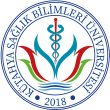 KÜTAHYA SAĞLIK BİLİMLERİ ÜNİVERSİTESİ SİMAV SAĞLIK HİZMETLERİ MYO KALİTE ALT ÇALIŞMA KALİTE GÜVENCESİ SİSTEMİ GRUBUTOPLANTI TUTANAĞIKÜTAHYA SAĞLIK BİLİMLERİ ÜNİVERSİTESİ SİMAV SAĞLIK HİZMETLERİ MYO KALİTE ALT ÇALIŞMA KALİTE GÜVENCESİ SİSTEMİ GRUBUTOPLANTI TUTANAĞIToplantı NoToplantı No2020/01KÜTAHYA SAĞLIK BİLİMLERİ ÜNİVERSİTESİ SİMAV SAĞLIK HİZMETLERİ MYO KALİTE ALT ÇALIŞMA KALİTE GÜVENCESİ SİSTEMİ GRUBUTOPLANTI TUTANAĞIKÜTAHYA SAĞLIK BİLİMLERİ ÜNİVERSİTESİ SİMAV SAĞLIK HİZMETLERİ MYO KALİTE ALT ÇALIŞMA KALİTE GÜVENCESİ SİSTEMİ GRUBUTOPLANTI TUTANAĞIToplantı TarihiToplantı Tarihi14.05.2020KÜTAHYA SAĞLIK BİLİMLERİ ÜNİVERSİTESİ SİMAV SAĞLIK HİZMETLERİ MYO KALİTE ALT ÇALIŞMA KALİTE GÜVENCESİ SİSTEMİ GRUBUTOPLANTI TUTANAĞIKÜTAHYA SAĞLIK BİLİMLERİ ÜNİVERSİTESİ SİMAV SAĞLIK HİZMETLERİ MYO KALİTE ALT ÇALIŞMA KALİTE GÜVENCESİ SİSTEMİ GRUBUTOPLANTI TUTANAĞIToplantı YeriToplantı YeriONLİNEKÜTAHYA SAĞLIK BİLİMLERİ ÜNİVERSİTESİ SİMAV SAĞLIK HİZMETLERİ MYO KALİTE ALT ÇALIŞMA KALİTE GÜVENCESİ SİSTEMİ GRUBUTOPLANTI TUTANAĞIKÜTAHYA SAĞLIK BİLİMLERİ ÜNİVERSİTESİ SİMAV SAĞLIK HİZMETLERİ MYO KALİTE ALT ÇALIŞMA KALİTE GÜVENCESİ SİSTEMİ GRUBUTOPLANTI TUTANAĞIKatılımcı SayısıKatılımcı Sayısı3BAŞLIKBAŞLIKBAŞLIKBAŞLIKBAŞLIKBAŞLIK-KSBÜ SİMAV Sağlık Hizmetleri Meslek Yüksekokulu Kalite Güvencesi Sistemi Alt Grubu 14.05.2020 Saat 14:00’de Zoom üzerinden online olarak toplanarak toplantıyı gerçekleştirilmiştir.-KSBÜ SİMAV Sağlık Hizmetleri Meslek Yüksekokulu Kalite Güvencesi Sistemi Alt Grubu 14.05.2020 Saat 14:00’de Zoom üzerinden online olarak toplanarak toplantıyı gerçekleştirilmiştir.-KSBÜ SİMAV Sağlık Hizmetleri Meslek Yüksekokulu Kalite Güvencesi Sistemi Alt Grubu 14.05.2020 Saat 14:00’de Zoom üzerinden online olarak toplanarak toplantıyı gerçekleştirilmiştir.-KSBÜ SİMAV Sağlık Hizmetleri Meslek Yüksekokulu Kalite Güvencesi Sistemi Alt Grubu 14.05.2020 Saat 14:00’de Zoom üzerinden online olarak toplanarak toplantıyı gerçekleştirilmiştir.-KSBÜ SİMAV Sağlık Hizmetleri Meslek Yüksekokulu Kalite Güvencesi Sistemi Alt Grubu 14.05.2020 Saat 14:00’de Zoom üzerinden online olarak toplanarak toplantıyı gerçekleştirilmiştir.-KSBÜ SİMAV Sağlık Hizmetleri Meslek Yüksekokulu Kalite Güvencesi Sistemi Alt Grubu 14.05.2020 Saat 14:00’de Zoom üzerinden online olarak toplanarak toplantıyı gerçekleştirilmiştir.GÜNDEM MADDELERİGÜNDEM MADDELERİGÜNDEM MADDELERİGÜNDEM MADDELERİGÜNDEM MADDELERİGÜNDEM MADDELERİKurum içinde kalite kültürü hakkında farkındalığın oluşturulması, kalite kültürünün yaygınlaştırılması, birimimiz tarafından içselleştirilmesi ve Yüksek Öğretim Kalite Güvence Sistemi standartlarına erişilmesi amacıyla kısa, orta ve uzun vadeli eylem planlarının oluşturulması konusunun görüşülmesi.Kalite Alt Çalışma Kalite Güvencesi Sistemi grubu olarak Kalite Güvence Sistemi Eylem Planı hazırlıkları hakkında görüşülmesi.Bir sonraki toplantının gündem maddelerinin ve tarihinin belirlenmesi,Dilek ve temenniler.Kurum içinde kalite kültürü hakkında farkındalığın oluşturulması, kalite kültürünün yaygınlaştırılması, birimimiz tarafından içselleştirilmesi ve Yüksek Öğretim Kalite Güvence Sistemi standartlarına erişilmesi amacıyla kısa, orta ve uzun vadeli eylem planlarının oluşturulması konusunun görüşülmesi.Kalite Alt Çalışma Kalite Güvencesi Sistemi grubu olarak Kalite Güvence Sistemi Eylem Planı hazırlıkları hakkında görüşülmesi.Bir sonraki toplantının gündem maddelerinin ve tarihinin belirlenmesi,Dilek ve temenniler.Kurum içinde kalite kültürü hakkında farkındalığın oluşturulması, kalite kültürünün yaygınlaştırılması, birimimiz tarafından içselleştirilmesi ve Yüksek Öğretim Kalite Güvence Sistemi standartlarına erişilmesi amacıyla kısa, orta ve uzun vadeli eylem planlarının oluşturulması konusunun görüşülmesi.Kalite Alt Çalışma Kalite Güvencesi Sistemi grubu olarak Kalite Güvence Sistemi Eylem Planı hazırlıkları hakkında görüşülmesi.Bir sonraki toplantının gündem maddelerinin ve tarihinin belirlenmesi,Dilek ve temenniler.Kurum içinde kalite kültürü hakkında farkındalığın oluşturulması, kalite kültürünün yaygınlaştırılması, birimimiz tarafından içselleştirilmesi ve Yüksek Öğretim Kalite Güvence Sistemi standartlarına erişilmesi amacıyla kısa, orta ve uzun vadeli eylem planlarının oluşturulması konusunun görüşülmesi.Kalite Alt Çalışma Kalite Güvencesi Sistemi grubu olarak Kalite Güvence Sistemi Eylem Planı hazırlıkları hakkında görüşülmesi.Bir sonraki toplantının gündem maddelerinin ve tarihinin belirlenmesi,Dilek ve temenniler.Kurum içinde kalite kültürü hakkında farkındalığın oluşturulması, kalite kültürünün yaygınlaştırılması, birimimiz tarafından içselleştirilmesi ve Yüksek Öğretim Kalite Güvence Sistemi standartlarına erişilmesi amacıyla kısa, orta ve uzun vadeli eylem planlarının oluşturulması konusunun görüşülmesi.Kalite Alt Çalışma Kalite Güvencesi Sistemi grubu olarak Kalite Güvence Sistemi Eylem Planı hazırlıkları hakkında görüşülmesi.Bir sonraki toplantının gündem maddelerinin ve tarihinin belirlenmesi,Dilek ve temenniler.Kurum içinde kalite kültürü hakkında farkındalığın oluşturulması, kalite kültürünün yaygınlaştırılması, birimimiz tarafından içselleştirilmesi ve Yüksek Öğretim Kalite Güvence Sistemi standartlarına erişilmesi amacıyla kısa, orta ve uzun vadeli eylem planlarının oluşturulması konusunun görüşülmesi.Kalite Alt Çalışma Kalite Güvencesi Sistemi grubu olarak Kalite Güvence Sistemi Eylem Planı hazırlıkları hakkında görüşülmesi.Bir sonraki toplantının gündem maddelerinin ve tarihinin belirlenmesi,Dilek ve temenniler.KAPSAMKAPSAMKAPSAMKAPSAMKAPSAMKAPSAMKARARLAR / ÖNERİLER:Kurum içinde kalite kültürü hakkında farkındalığın oluşturulması, kalite kültürünün yaygınlaştırılması, birimimiz tarafından içselleştirilmesi ve Yüksek Öğretim Kalite Güvence Sistemi standartlarına erişilmesi amacıyla kısa, orta ve uzun vadeli eylem planlarının oluşturulması konusunun görüşülmesi.Kalite Alt Çalışma Kalite Güvencesi Sistemi grubu olarak Kalite Güvence Sistemi Eylem Planı hazırlıkları hakkında görüşülmesi. ve değerlendirmeler yapıldı.  Bir sonraki toplantının 2020 yılı içerisinde tekrar yapılmasına karar verildi.KARARLAR / ÖNERİLER:Kurum içinde kalite kültürü hakkında farkındalığın oluşturulması, kalite kültürünün yaygınlaştırılması, birimimiz tarafından içselleştirilmesi ve Yüksek Öğretim Kalite Güvence Sistemi standartlarına erişilmesi amacıyla kısa, orta ve uzun vadeli eylem planlarının oluşturulması konusunun görüşülmesi.Kalite Alt Çalışma Kalite Güvencesi Sistemi grubu olarak Kalite Güvence Sistemi Eylem Planı hazırlıkları hakkında görüşülmesi. ve değerlendirmeler yapıldı.  Bir sonraki toplantının 2020 yılı içerisinde tekrar yapılmasına karar verildi.KARARLAR / ÖNERİLER:Kurum içinde kalite kültürü hakkında farkındalığın oluşturulması, kalite kültürünün yaygınlaştırılması, birimimiz tarafından içselleştirilmesi ve Yüksek Öğretim Kalite Güvence Sistemi standartlarına erişilmesi amacıyla kısa, orta ve uzun vadeli eylem planlarının oluşturulması konusunun görüşülmesi.Kalite Alt Çalışma Kalite Güvencesi Sistemi grubu olarak Kalite Güvence Sistemi Eylem Planı hazırlıkları hakkında görüşülmesi. ve değerlendirmeler yapıldı.  Bir sonraki toplantının 2020 yılı içerisinde tekrar yapılmasına karar verildi.KARARLAR / ÖNERİLER:Kurum içinde kalite kültürü hakkında farkındalığın oluşturulması, kalite kültürünün yaygınlaştırılması, birimimiz tarafından içselleştirilmesi ve Yüksek Öğretim Kalite Güvence Sistemi standartlarına erişilmesi amacıyla kısa, orta ve uzun vadeli eylem planlarının oluşturulması konusunun görüşülmesi.Kalite Alt Çalışma Kalite Güvencesi Sistemi grubu olarak Kalite Güvence Sistemi Eylem Planı hazırlıkları hakkında görüşülmesi. ve değerlendirmeler yapıldı.  Bir sonraki toplantının 2020 yılı içerisinde tekrar yapılmasına karar verildi.KARARLAR / ÖNERİLER:Kurum içinde kalite kültürü hakkında farkındalığın oluşturulması, kalite kültürünün yaygınlaştırılması, birimimiz tarafından içselleştirilmesi ve Yüksek Öğretim Kalite Güvence Sistemi standartlarına erişilmesi amacıyla kısa, orta ve uzun vadeli eylem planlarının oluşturulması konusunun görüşülmesi.Kalite Alt Çalışma Kalite Güvencesi Sistemi grubu olarak Kalite Güvence Sistemi Eylem Planı hazırlıkları hakkında görüşülmesi. ve değerlendirmeler yapıldı.  Bir sonraki toplantının 2020 yılı içerisinde tekrar yapılmasına karar verildi.KARARLAR / ÖNERİLER:Kurum içinde kalite kültürü hakkında farkındalığın oluşturulması, kalite kültürünün yaygınlaştırılması, birimimiz tarafından içselleştirilmesi ve Yüksek Öğretim Kalite Güvence Sistemi standartlarına erişilmesi amacıyla kısa, orta ve uzun vadeli eylem planlarının oluşturulması konusunun görüşülmesi.Kalite Alt Çalışma Kalite Güvencesi Sistemi grubu olarak Kalite Güvence Sistemi Eylem Planı hazırlıkları hakkında görüşülmesi. ve değerlendirmeler yapıldı.  Bir sonraki toplantının 2020 yılı içerisinde tekrar yapılmasına karar verildi.Öğr. Gör. Özge Sakarya ÇINKIÖğr. Gör. Özge Sakarya ÇINKIÖğr. Gör. Şenay ÖZERÖğr. Gör. Şenay ÖZERBig. İşlt. Tayfun EFTEKİNBig. İşlt. Tayfun EFTEKİNKÜTAHYA SAĞLIK BİLİMLERİ ÜNİVERSİTESİ SİMAV SAĞLIK HİZMETLERİ MYO KALİTE ARAŞTIRMA VE GELİŞTİRME TOPLUMSAL KATKI GRUBUTOPLANTI TUTANAĞIKÜTAHYA SAĞLIK BİLİMLERİ ÜNİVERSİTESİ SİMAV SAĞLIK HİZMETLERİ MYO KALİTE ARAŞTIRMA VE GELİŞTİRME TOPLUMSAL KATKI GRUBUTOPLANTI TUTANAĞIToplantı NoToplantı No2020/01KÜTAHYA SAĞLIK BİLİMLERİ ÜNİVERSİTESİ SİMAV SAĞLIK HİZMETLERİ MYO KALİTE ARAŞTIRMA VE GELİŞTİRME TOPLUMSAL KATKI GRUBUTOPLANTI TUTANAĞIKÜTAHYA SAĞLIK BİLİMLERİ ÜNİVERSİTESİ SİMAV SAĞLIK HİZMETLERİ MYO KALİTE ARAŞTIRMA VE GELİŞTİRME TOPLUMSAL KATKI GRUBUTOPLANTI TUTANAĞIToplantı TarihiToplantı Tarihi13.07.2020KÜTAHYA SAĞLIK BİLİMLERİ ÜNİVERSİTESİ SİMAV SAĞLIK HİZMETLERİ MYO KALİTE ARAŞTIRMA VE GELİŞTİRME TOPLUMSAL KATKI GRUBUTOPLANTI TUTANAĞIKÜTAHYA SAĞLIK BİLİMLERİ ÜNİVERSİTESİ SİMAV SAĞLIK HİZMETLERİ MYO KALİTE ARAŞTIRMA VE GELİŞTİRME TOPLUMSAL KATKI GRUBUTOPLANTI TUTANAĞIToplantı YeriToplantı YeriONLİNEKÜTAHYA SAĞLIK BİLİMLERİ ÜNİVERSİTESİ SİMAV SAĞLIK HİZMETLERİ MYO KALİTE ARAŞTIRMA VE GELİŞTİRME TOPLUMSAL KATKI GRUBUTOPLANTI TUTANAĞIKÜTAHYA SAĞLIK BİLİMLERİ ÜNİVERSİTESİ SİMAV SAĞLIK HİZMETLERİ MYO KALİTE ARAŞTIRMA VE GELİŞTİRME TOPLUMSAL KATKI GRUBUTOPLANTI TUTANAĞIKatılımcı SayısıKatılımcı Sayısı4BAŞLIKBAŞLIKBAŞLIKBAŞLIKBAŞLIKBAŞLIK-KSBÜ  SİMAV Sağlık Hizmetleri Meslek Yüksekokulu Araştirma Ve Geliştirme Toplumsal Katkı 13.07.2020 Saat 14:00’de Zoom üzerinden online olarak toplanarak toplantıyı gerçekleştirilmiştir.-KSBÜ  SİMAV Sağlık Hizmetleri Meslek Yüksekokulu Araştirma Ve Geliştirme Toplumsal Katkı 13.07.2020 Saat 14:00’de Zoom üzerinden online olarak toplanarak toplantıyı gerçekleştirilmiştir.-KSBÜ  SİMAV Sağlık Hizmetleri Meslek Yüksekokulu Araştirma Ve Geliştirme Toplumsal Katkı 13.07.2020 Saat 14:00’de Zoom üzerinden online olarak toplanarak toplantıyı gerçekleştirilmiştir.-KSBÜ  SİMAV Sağlık Hizmetleri Meslek Yüksekokulu Araştirma Ve Geliştirme Toplumsal Katkı 13.07.2020 Saat 14:00’de Zoom üzerinden online olarak toplanarak toplantıyı gerçekleştirilmiştir.-KSBÜ  SİMAV Sağlık Hizmetleri Meslek Yüksekokulu Araştirma Ve Geliştirme Toplumsal Katkı 13.07.2020 Saat 14:00’de Zoom üzerinden online olarak toplanarak toplantıyı gerçekleştirilmiştir.-KSBÜ  SİMAV Sağlık Hizmetleri Meslek Yüksekokulu Araştirma Ve Geliştirme Toplumsal Katkı 13.07.2020 Saat 14:00’de Zoom üzerinden online olarak toplanarak toplantıyı gerçekleştirilmiştir.GÜNDEM MADDELERİGÜNDEM MADDELERİGÜNDEM MADDELERİGÜNDEM MADDELERİGÜNDEM MADDELERİGÜNDEM MADDELERİÖğretim elemanlarının araştırma yetkinliği ve araştırma yetkinliğinin geliştirilmesinde, Öğretim elemanlarının süreçlerin planlanması ve iyileştirilmesine katılımı konusunda Meslek Yüksekokulumuzun sistematik, ölçülebilir ve izlenebilir bir yöntem geliştirmesi sağlanmalıdır.Dış kaynaklı tüm projelerin sağlıklı bir şekilde takip edilebilmesi ve izlenebilmesi için Meslek Yüksekokulumuz Öğretim Elamanlarının BAP birimi üzerinden sistematik olarak bir yöntem geliştirmesi sağlanmalıdır.Toplumun bilgilenmesini dair çalışmalara öncelik verilmesi hakkında görüşülmesi,Dilek ve temenniler.Öğretim elemanlarının araştırma yetkinliği ve araştırma yetkinliğinin geliştirilmesinde, Öğretim elemanlarının süreçlerin planlanması ve iyileştirilmesine katılımı konusunda Meslek Yüksekokulumuzun sistematik, ölçülebilir ve izlenebilir bir yöntem geliştirmesi sağlanmalıdır.Dış kaynaklı tüm projelerin sağlıklı bir şekilde takip edilebilmesi ve izlenebilmesi için Meslek Yüksekokulumuz Öğretim Elamanlarının BAP birimi üzerinden sistematik olarak bir yöntem geliştirmesi sağlanmalıdır.Toplumun bilgilenmesini dair çalışmalara öncelik verilmesi hakkında görüşülmesi,Dilek ve temenniler.Öğretim elemanlarının araştırma yetkinliği ve araştırma yetkinliğinin geliştirilmesinde, Öğretim elemanlarının süreçlerin planlanması ve iyileştirilmesine katılımı konusunda Meslek Yüksekokulumuzun sistematik, ölçülebilir ve izlenebilir bir yöntem geliştirmesi sağlanmalıdır.Dış kaynaklı tüm projelerin sağlıklı bir şekilde takip edilebilmesi ve izlenebilmesi için Meslek Yüksekokulumuz Öğretim Elamanlarının BAP birimi üzerinden sistematik olarak bir yöntem geliştirmesi sağlanmalıdır.Toplumun bilgilenmesini dair çalışmalara öncelik verilmesi hakkında görüşülmesi,Dilek ve temenniler.Öğretim elemanlarının araştırma yetkinliği ve araştırma yetkinliğinin geliştirilmesinde, Öğretim elemanlarının süreçlerin planlanması ve iyileştirilmesine katılımı konusunda Meslek Yüksekokulumuzun sistematik, ölçülebilir ve izlenebilir bir yöntem geliştirmesi sağlanmalıdır.Dış kaynaklı tüm projelerin sağlıklı bir şekilde takip edilebilmesi ve izlenebilmesi için Meslek Yüksekokulumuz Öğretim Elamanlarının BAP birimi üzerinden sistematik olarak bir yöntem geliştirmesi sağlanmalıdır.Toplumun bilgilenmesini dair çalışmalara öncelik verilmesi hakkında görüşülmesi,Dilek ve temenniler.Öğretim elemanlarının araştırma yetkinliği ve araştırma yetkinliğinin geliştirilmesinde, Öğretim elemanlarının süreçlerin planlanması ve iyileştirilmesine katılımı konusunda Meslek Yüksekokulumuzun sistematik, ölçülebilir ve izlenebilir bir yöntem geliştirmesi sağlanmalıdır.Dış kaynaklı tüm projelerin sağlıklı bir şekilde takip edilebilmesi ve izlenebilmesi için Meslek Yüksekokulumuz Öğretim Elamanlarının BAP birimi üzerinden sistematik olarak bir yöntem geliştirmesi sağlanmalıdır.Toplumun bilgilenmesini dair çalışmalara öncelik verilmesi hakkında görüşülmesi,Dilek ve temenniler.Öğretim elemanlarının araştırma yetkinliği ve araştırma yetkinliğinin geliştirilmesinde, Öğretim elemanlarının süreçlerin planlanması ve iyileştirilmesine katılımı konusunda Meslek Yüksekokulumuzun sistematik, ölçülebilir ve izlenebilir bir yöntem geliştirmesi sağlanmalıdır.Dış kaynaklı tüm projelerin sağlıklı bir şekilde takip edilebilmesi ve izlenebilmesi için Meslek Yüksekokulumuz Öğretim Elamanlarının BAP birimi üzerinden sistematik olarak bir yöntem geliştirmesi sağlanmalıdır.Toplumun bilgilenmesini dair çalışmalara öncelik verilmesi hakkında görüşülmesi,Dilek ve temenniler.KAPSAMKAPSAMKAPSAMKAPSAMKAPSAMKAPSAMKARARLAR / ÖNERİLER:Öğretim elemanlarının araştırma yetkinliği ve araştırma yetkinliğinin geliştirilmesinde, Öğretim elemanlarının süreçlerin planlanması ve iyileştirilmesine katılımı konusunda Meslek Yüksekokulumuzun sistematik, ölçülebilir ve izlenebilir bir yöntem geliştirmesi sağlanmalıdır.Dış kaynaklı tüm projelerin sağlıklı bir şekilde takip edilebilmesi ve izlenebilmesi için Meslek Yüksekokulumuz Öğretim Elamanlarının BAP birimi üzerinden sistematik olarak bir yöntem geliştirmesi sağlanma yönünde çalışmalar yapmak için plan oluşturmak..Toplumun bilgilenmesini dair çalışmalara öncelik verilmesi hakkında görüşülmesi, Bir sonraki toplantının 2020 yılı içerisinde tekrar yapılmasına karar verildi.KARARLAR / ÖNERİLER:Öğretim elemanlarının araştırma yetkinliği ve araştırma yetkinliğinin geliştirilmesinde, Öğretim elemanlarının süreçlerin planlanması ve iyileştirilmesine katılımı konusunda Meslek Yüksekokulumuzun sistematik, ölçülebilir ve izlenebilir bir yöntem geliştirmesi sağlanmalıdır.Dış kaynaklı tüm projelerin sağlıklı bir şekilde takip edilebilmesi ve izlenebilmesi için Meslek Yüksekokulumuz Öğretim Elamanlarının BAP birimi üzerinden sistematik olarak bir yöntem geliştirmesi sağlanma yönünde çalışmalar yapmak için plan oluşturmak..Toplumun bilgilenmesini dair çalışmalara öncelik verilmesi hakkında görüşülmesi, Bir sonraki toplantının 2020 yılı içerisinde tekrar yapılmasına karar verildi.KARARLAR / ÖNERİLER:Öğretim elemanlarının araştırma yetkinliği ve araştırma yetkinliğinin geliştirilmesinde, Öğretim elemanlarının süreçlerin planlanması ve iyileştirilmesine katılımı konusunda Meslek Yüksekokulumuzun sistematik, ölçülebilir ve izlenebilir bir yöntem geliştirmesi sağlanmalıdır.Dış kaynaklı tüm projelerin sağlıklı bir şekilde takip edilebilmesi ve izlenebilmesi için Meslek Yüksekokulumuz Öğretim Elamanlarının BAP birimi üzerinden sistematik olarak bir yöntem geliştirmesi sağlanma yönünde çalışmalar yapmak için plan oluşturmak..Toplumun bilgilenmesini dair çalışmalara öncelik verilmesi hakkında görüşülmesi, Bir sonraki toplantının 2020 yılı içerisinde tekrar yapılmasına karar verildi.KARARLAR / ÖNERİLER:Öğretim elemanlarının araştırma yetkinliği ve araştırma yetkinliğinin geliştirilmesinde, Öğretim elemanlarının süreçlerin planlanması ve iyileştirilmesine katılımı konusunda Meslek Yüksekokulumuzun sistematik, ölçülebilir ve izlenebilir bir yöntem geliştirmesi sağlanmalıdır.Dış kaynaklı tüm projelerin sağlıklı bir şekilde takip edilebilmesi ve izlenebilmesi için Meslek Yüksekokulumuz Öğretim Elamanlarının BAP birimi üzerinden sistematik olarak bir yöntem geliştirmesi sağlanma yönünde çalışmalar yapmak için plan oluşturmak..Toplumun bilgilenmesini dair çalışmalara öncelik verilmesi hakkında görüşülmesi, Bir sonraki toplantının 2020 yılı içerisinde tekrar yapılmasına karar verildi.KARARLAR / ÖNERİLER:Öğretim elemanlarının araştırma yetkinliği ve araştırma yetkinliğinin geliştirilmesinde, Öğretim elemanlarının süreçlerin planlanması ve iyileştirilmesine katılımı konusunda Meslek Yüksekokulumuzun sistematik, ölçülebilir ve izlenebilir bir yöntem geliştirmesi sağlanmalıdır.Dış kaynaklı tüm projelerin sağlıklı bir şekilde takip edilebilmesi ve izlenebilmesi için Meslek Yüksekokulumuz Öğretim Elamanlarının BAP birimi üzerinden sistematik olarak bir yöntem geliştirmesi sağlanma yönünde çalışmalar yapmak için plan oluşturmak..Toplumun bilgilenmesini dair çalışmalara öncelik verilmesi hakkında görüşülmesi, Bir sonraki toplantının 2020 yılı içerisinde tekrar yapılmasına karar verildi.KARARLAR / ÖNERİLER:Öğretim elemanlarının araştırma yetkinliği ve araştırma yetkinliğinin geliştirilmesinde, Öğretim elemanlarının süreçlerin planlanması ve iyileştirilmesine katılımı konusunda Meslek Yüksekokulumuzun sistematik, ölçülebilir ve izlenebilir bir yöntem geliştirmesi sağlanmalıdır.Dış kaynaklı tüm projelerin sağlıklı bir şekilde takip edilebilmesi ve izlenebilmesi için Meslek Yüksekokulumuz Öğretim Elamanlarının BAP birimi üzerinden sistematik olarak bir yöntem geliştirmesi sağlanma yönünde çalışmalar yapmak için plan oluşturmak..Toplumun bilgilenmesini dair çalışmalara öncelik verilmesi hakkında görüşülmesi, Bir sonraki toplantının 2020 yılı içerisinde tekrar yapılmasına karar verildi.Dr. Öğretim Üyesi  Harun ŞENERDr. Öğretim Üyesi  Harun ŞENERÖğr. Gör. Dr. Meliha Koldemir GÜNDÜZÖğr. Gör. Dr. Meliha Koldemir GÜNDÜZÖğr. Gör. Meryem Cansu ŞAHİNÖğr. Gör. Meryem Cansu ŞAHİNBig. İşlt. Akif Murat ERSAYBig. İşlt. Akif Murat ERSAYBig. İşlt. Akif Murat ERSAYBig. İşlt. Akif Murat ERSAYBig. İşlt. Akif Murat ERSAYBig. İşlt. Akif Murat ERSAYKÜTAHYA SAĞLIK BİLİMLERİ ÜNİVERSİTESİ SİMAV SAĞLIK HİZMETLERİ MYO KALİTE ALT ÇALIŞMA EĞİTİM-ÖĞRETİM GRUBUTOPLANTI TUTANAĞIKÜTAHYA SAĞLIK BİLİMLERİ ÜNİVERSİTESİ SİMAV SAĞLIK HİZMETLERİ MYO KALİTE ALT ÇALIŞMA EĞİTİM-ÖĞRETİM GRUBUTOPLANTI TUTANAĞIToplantı NoToplantı No2020/01KÜTAHYA SAĞLIK BİLİMLERİ ÜNİVERSİTESİ SİMAV SAĞLIK HİZMETLERİ MYO KALİTE ALT ÇALIŞMA EĞİTİM-ÖĞRETİM GRUBUTOPLANTI TUTANAĞIKÜTAHYA SAĞLIK BİLİMLERİ ÜNİVERSİTESİ SİMAV SAĞLIK HİZMETLERİ MYO KALİTE ALT ÇALIŞMA EĞİTİM-ÖĞRETİM GRUBUTOPLANTI TUTANAĞIToplantı TarihiToplantı Tarihi21.05.2020KÜTAHYA SAĞLIK BİLİMLERİ ÜNİVERSİTESİ SİMAV SAĞLIK HİZMETLERİ MYO KALİTE ALT ÇALIŞMA EĞİTİM-ÖĞRETİM GRUBUTOPLANTI TUTANAĞIKÜTAHYA SAĞLIK BİLİMLERİ ÜNİVERSİTESİ SİMAV SAĞLIK HİZMETLERİ MYO KALİTE ALT ÇALIŞMA EĞİTİM-ÖĞRETİM GRUBUTOPLANTI TUTANAĞIToplantı YeriToplantı YeriONLİNEKÜTAHYA SAĞLIK BİLİMLERİ ÜNİVERSİTESİ SİMAV SAĞLIK HİZMETLERİ MYO KALİTE ALT ÇALIŞMA EĞİTİM-ÖĞRETİM GRUBUTOPLANTI TUTANAĞIKÜTAHYA SAĞLIK BİLİMLERİ ÜNİVERSİTESİ SİMAV SAĞLIK HİZMETLERİ MYO KALİTE ALT ÇALIŞMA EĞİTİM-ÖĞRETİM GRUBUTOPLANTI TUTANAĞIKatılımcı SayısıKatılımcı Sayısı4BAŞLIKBAŞLIKBAŞLIKBAŞLIKBAŞLIKBAŞLIK-KSBÜ  SİMAV Sağlık Hizmetleri Meslek Yüksekokulu Eğitim Öğretim Çalışma Grubu 21.05.2020 Saat 14:00’de Zoom üzerinden online olarak toplanarak toplantıyı gerçekleştirilmiştir.-KSBÜ  SİMAV Sağlık Hizmetleri Meslek Yüksekokulu Eğitim Öğretim Çalışma Grubu 21.05.2020 Saat 14:00’de Zoom üzerinden online olarak toplanarak toplantıyı gerçekleştirilmiştir.-KSBÜ  SİMAV Sağlık Hizmetleri Meslek Yüksekokulu Eğitim Öğretim Çalışma Grubu 21.05.2020 Saat 14:00’de Zoom üzerinden online olarak toplanarak toplantıyı gerçekleştirilmiştir.-KSBÜ  SİMAV Sağlık Hizmetleri Meslek Yüksekokulu Eğitim Öğretim Çalışma Grubu 21.05.2020 Saat 14:00’de Zoom üzerinden online olarak toplanarak toplantıyı gerçekleştirilmiştir.-KSBÜ  SİMAV Sağlık Hizmetleri Meslek Yüksekokulu Eğitim Öğretim Çalışma Grubu 21.05.2020 Saat 14:00’de Zoom üzerinden online olarak toplanarak toplantıyı gerçekleştirilmiştir.-KSBÜ  SİMAV Sağlık Hizmetleri Meslek Yüksekokulu Eğitim Öğretim Çalışma Grubu 21.05.2020 Saat 14:00’de Zoom üzerinden online olarak toplanarak toplantıyı gerçekleştirilmiştir.GÜNDEM MADDELERİGÜNDEM MADDELERİGÜNDEM MADDELERİGÜNDEM MADDELERİGÜNDEM MADDELERİGÜNDEM MADDELERİDers değerlendirme anketleri hazırlanması.Mevcut Programlarda müferadat eksikerinin giderilmesi ile ilgili derslerinin değiştirilmesi  hakkında görüşülmesi.Başarılı öğrencilere tebrik kartı verilmesiUzaktan eğitime yönelik akademik personelin sürekli gelişimini sağlamak,Ders değerlendirme anketleri hazırlanması.Mevcut Programlarda müferadat eksikerinin giderilmesi ile ilgili derslerinin değiştirilmesi  hakkında görüşülmesi.Başarılı öğrencilere tebrik kartı verilmesiUzaktan eğitime yönelik akademik personelin sürekli gelişimini sağlamak,Ders değerlendirme anketleri hazırlanması.Mevcut Programlarda müferadat eksikerinin giderilmesi ile ilgili derslerinin değiştirilmesi  hakkında görüşülmesi.Başarılı öğrencilere tebrik kartı verilmesiUzaktan eğitime yönelik akademik personelin sürekli gelişimini sağlamak,Ders değerlendirme anketleri hazırlanması.Mevcut Programlarda müferadat eksikerinin giderilmesi ile ilgili derslerinin değiştirilmesi  hakkında görüşülmesi.Başarılı öğrencilere tebrik kartı verilmesiUzaktan eğitime yönelik akademik personelin sürekli gelişimini sağlamak,Ders değerlendirme anketleri hazırlanması.Mevcut Programlarda müferadat eksikerinin giderilmesi ile ilgili derslerinin değiştirilmesi  hakkında görüşülmesi.Başarılı öğrencilere tebrik kartı verilmesiUzaktan eğitime yönelik akademik personelin sürekli gelişimini sağlamak,Ders değerlendirme anketleri hazırlanması.Mevcut Programlarda müferadat eksikerinin giderilmesi ile ilgili derslerinin değiştirilmesi  hakkında görüşülmesi.Başarılı öğrencilere tebrik kartı verilmesiUzaktan eğitime yönelik akademik personelin sürekli gelişimini sağlamak,KAPSAMKAPSAMKAPSAMKAPSAMKAPSAMKAPSAMKARARLAR / ÖNERİLER:Ders değerlendirme anketlerinin hazırlanarak objektif bir şekilde değerlendirilmesi için ankette birbirbiyle ilişkili ve diğer maddeleri kontrol edebilen maddelerin yer alması için diğer öğretim elemanlarının da görüşlerinin alınarak gerekli çalışmaların bir sonraki toplantıya kadar yapılmasına karar verildi.Mevcut Programlarda  müferadat eksikerinin giderilmesi ile ilgili derslerinin değiştirilmesi   hakkında değerlendirmeler yapıldı.Başarılı öğrencilere tebrik kartı verilmesiUzaktan eğitime yönelik akademik personelin sürekli gelişim imkanı vererek öğrincilerimizin daha kaliteli eğitim almasını sağlamakKARARLAR / ÖNERİLER:Ders değerlendirme anketlerinin hazırlanarak objektif bir şekilde değerlendirilmesi için ankette birbirbiyle ilişkili ve diğer maddeleri kontrol edebilen maddelerin yer alması için diğer öğretim elemanlarının da görüşlerinin alınarak gerekli çalışmaların bir sonraki toplantıya kadar yapılmasına karar verildi.Mevcut Programlarda  müferadat eksikerinin giderilmesi ile ilgili derslerinin değiştirilmesi   hakkında değerlendirmeler yapıldı.Başarılı öğrencilere tebrik kartı verilmesiUzaktan eğitime yönelik akademik personelin sürekli gelişim imkanı vererek öğrincilerimizin daha kaliteli eğitim almasını sağlamakKARARLAR / ÖNERİLER:Ders değerlendirme anketlerinin hazırlanarak objektif bir şekilde değerlendirilmesi için ankette birbirbiyle ilişkili ve diğer maddeleri kontrol edebilen maddelerin yer alması için diğer öğretim elemanlarının da görüşlerinin alınarak gerekli çalışmaların bir sonraki toplantıya kadar yapılmasına karar verildi.Mevcut Programlarda  müferadat eksikerinin giderilmesi ile ilgili derslerinin değiştirilmesi   hakkında değerlendirmeler yapıldı.Başarılı öğrencilere tebrik kartı verilmesiUzaktan eğitime yönelik akademik personelin sürekli gelişim imkanı vererek öğrincilerimizin daha kaliteli eğitim almasını sağlamakKARARLAR / ÖNERİLER:Ders değerlendirme anketlerinin hazırlanarak objektif bir şekilde değerlendirilmesi için ankette birbirbiyle ilişkili ve diğer maddeleri kontrol edebilen maddelerin yer alması için diğer öğretim elemanlarının da görüşlerinin alınarak gerekli çalışmaların bir sonraki toplantıya kadar yapılmasına karar verildi.Mevcut Programlarda  müferadat eksikerinin giderilmesi ile ilgili derslerinin değiştirilmesi   hakkında değerlendirmeler yapıldı.Başarılı öğrencilere tebrik kartı verilmesiUzaktan eğitime yönelik akademik personelin sürekli gelişim imkanı vererek öğrincilerimizin daha kaliteli eğitim almasını sağlamakKARARLAR / ÖNERİLER:Ders değerlendirme anketlerinin hazırlanarak objektif bir şekilde değerlendirilmesi için ankette birbirbiyle ilişkili ve diğer maddeleri kontrol edebilen maddelerin yer alması için diğer öğretim elemanlarının da görüşlerinin alınarak gerekli çalışmaların bir sonraki toplantıya kadar yapılmasına karar verildi.Mevcut Programlarda  müferadat eksikerinin giderilmesi ile ilgili derslerinin değiştirilmesi   hakkında değerlendirmeler yapıldı.Başarılı öğrencilere tebrik kartı verilmesiUzaktan eğitime yönelik akademik personelin sürekli gelişim imkanı vererek öğrincilerimizin daha kaliteli eğitim almasını sağlamakKARARLAR / ÖNERİLER:Ders değerlendirme anketlerinin hazırlanarak objektif bir şekilde değerlendirilmesi için ankette birbirbiyle ilişkili ve diğer maddeleri kontrol edebilen maddelerin yer alması için diğer öğretim elemanlarının da görüşlerinin alınarak gerekli çalışmaların bir sonraki toplantıya kadar yapılmasına karar verildi.Mevcut Programlarda  müferadat eksikerinin giderilmesi ile ilgili derslerinin değiştirilmesi   hakkında değerlendirmeler yapıldı.Başarılı öğrencilere tebrik kartı verilmesiUzaktan eğitime yönelik akademik personelin sürekli gelişim imkanı vererek öğrincilerimizin daha kaliteli eğitim almasını sağlamakÖğr. Gör. Lütfiye PARLAKÖğr. Gör. Lütfiye PARLAKÖğr. Gör. Damla ÜNALÖğr. Gör. Damla ÜNALÖğr. Gör. Şaban ERDOĞANÖğr. Gör. Şaban ERDOĞANBig. İşlt. Ali İhsan YELBOĞABig. İşlt. Ali İhsan YELBOĞABig. İşlt. Ali İhsan YELBOĞABig. İşlt. Ali İhsan YELBOĞABig. İşlt. Ali İhsan YELBOĞABig. İşlt. Ali İhsan YELBOĞAKÜTAHYA SAĞLIK BİLİMLERİ ÜNİVERSİTESİ SİMAV SAĞLIK HİZMETLERİ MYO KALİTE YÖNETİM GRUBUTOPLANTI TUTANAĞIKÜTAHYA SAĞLIK BİLİMLERİ ÜNİVERSİTESİ SİMAV SAĞLIK HİZMETLERİ MYO KALİTE YÖNETİM GRUBUTOPLANTI TUTANAĞIToplantı NoToplantı No2020/01KÜTAHYA SAĞLIK BİLİMLERİ ÜNİVERSİTESİ SİMAV SAĞLIK HİZMETLERİ MYO KALİTE YÖNETİM GRUBUTOPLANTI TUTANAĞIKÜTAHYA SAĞLIK BİLİMLERİ ÜNİVERSİTESİ SİMAV SAĞLIK HİZMETLERİ MYO KALİTE YÖNETİM GRUBUTOPLANTI TUTANAĞIToplantı TarihiToplantı Tarihi21.05.2020KÜTAHYA SAĞLIK BİLİMLERİ ÜNİVERSİTESİ SİMAV SAĞLIK HİZMETLERİ MYO KALİTE YÖNETİM GRUBUTOPLANTI TUTANAĞIKÜTAHYA SAĞLIK BİLİMLERİ ÜNİVERSİTESİ SİMAV SAĞLIK HİZMETLERİ MYO KALİTE YÖNETİM GRUBUTOPLANTI TUTANAĞIToplantı YeriToplantı YeriONLİNEKÜTAHYA SAĞLIK BİLİMLERİ ÜNİVERSİTESİ SİMAV SAĞLIK HİZMETLERİ MYO KALİTE YÖNETİM GRUBUTOPLANTI TUTANAĞIKÜTAHYA SAĞLIK BİLİMLERİ ÜNİVERSİTESİ SİMAV SAĞLIK HİZMETLERİ MYO KALİTE YÖNETİM GRUBUTOPLANTI TUTANAĞIKatılımcı SayısıKatılımcı Sayısı4BAŞLIKBAŞLIKBAŞLIKBAŞLIKBAŞLIKBAŞLIK-KSBÜ  SİMAV Sağlık Hizmetleri Meslek Yüksekokulu Yönetim Grubu 21.0.2020 Saat 14:00’de Zoom üzerinden online olarak toplanarak toplantıyı gerçekleştirilmiştir.-KSBÜ  SİMAV Sağlık Hizmetleri Meslek Yüksekokulu Yönetim Grubu 21.0.2020 Saat 14:00’de Zoom üzerinden online olarak toplanarak toplantıyı gerçekleştirilmiştir.-KSBÜ  SİMAV Sağlık Hizmetleri Meslek Yüksekokulu Yönetim Grubu 21.0.2020 Saat 14:00’de Zoom üzerinden online olarak toplanarak toplantıyı gerçekleştirilmiştir.-KSBÜ  SİMAV Sağlık Hizmetleri Meslek Yüksekokulu Yönetim Grubu 21.0.2020 Saat 14:00’de Zoom üzerinden online olarak toplanarak toplantıyı gerçekleştirilmiştir.-KSBÜ  SİMAV Sağlık Hizmetleri Meslek Yüksekokulu Yönetim Grubu 21.0.2020 Saat 14:00’de Zoom üzerinden online olarak toplanarak toplantıyı gerçekleştirilmiştir.-KSBÜ  SİMAV Sağlık Hizmetleri Meslek Yüksekokulu Yönetim Grubu 21.0.2020 Saat 14:00’de Zoom üzerinden online olarak toplanarak toplantıyı gerçekleştirilmiştir.GÜNDEM MADDELERİGÜNDEM MADDELERİGÜNDEM MADDELERİGÜNDEM MADDELERİGÜNDEM MADDELERİGÜNDEM MADDELERİMeslek Yüksekokulumuz Akademik ve İdari Personelinim memnuniyet düzenini ölçeçek anket çalışması hakkında görüşülmesi. Personelimizin sorun ve isteklerinin giderilmeye çalışılması hakkında görüşülmesiBir sonraki toplantının 2020 yılı içerisinde tekrar yapılmasına karar verildi.Meslek Yüksekokulumuz Akademik ve İdari Personelinim memnuniyet düzenini ölçeçek anket çalışması hakkında görüşülmesi. Personelimizin sorun ve isteklerinin giderilmeye çalışılması hakkında görüşülmesiBir sonraki toplantının 2020 yılı içerisinde tekrar yapılmasına karar verildi.Meslek Yüksekokulumuz Akademik ve İdari Personelinim memnuniyet düzenini ölçeçek anket çalışması hakkında görüşülmesi. Personelimizin sorun ve isteklerinin giderilmeye çalışılması hakkında görüşülmesiBir sonraki toplantının 2020 yılı içerisinde tekrar yapılmasına karar verildi.Meslek Yüksekokulumuz Akademik ve İdari Personelinim memnuniyet düzenini ölçeçek anket çalışması hakkında görüşülmesi. Personelimizin sorun ve isteklerinin giderilmeye çalışılması hakkında görüşülmesiBir sonraki toplantının 2020 yılı içerisinde tekrar yapılmasına karar verildi.Meslek Yüksekokulumuz Akademik ve İdari Personelinim memnuniyet düzenini ölçeçek anket çalışması hakkında görüşülmesi. Personelimizin sorun ve isteklerinin giderilmeye çalışılması hakkında görüşülmesiBir sonraki toplantının 2020 yılı içerisinde tekrar yapılmasına karar verildi.Meslek Yüksekokulumuz Akademik ve İdari Personelinim memnuniyet düzenini ölçeçek anket çalışması hakkında görüşülmesi. Personelimizin sorun ve isteklerinin giderilmeye çalışılması hakkında görüşülmesiBir sonraki toplantının 2020 yılı içerisinde tekrar yapılmasına karar verildi.KAPSAMKAPSAMKAPSAMKAPSAMKAPSAMKAPSAMKARARLAR / ÖNERİLER:Meslek Yüksekokulumuz Akademik ve İdari Personelinim memnuniyet düzenini ölçeçek anket çalışması yapılark memnuniyeti artırmak için anket çalışması yapılmasını sağlamak..  Personelimizin sorun ve isteklerinin giderilmeye çalışılması için gerekli çaşlışma yapılmasına karar verildi.KARARLAR / ÖNERİLER:Meslek Yüksekokulumuz Akademik ve İdari Personelinim memnuniyet düzenini ölçeçek anket çalışması yapılark memnuniyeti artırmak için anket çalışması yapılmasını sağlamak..  Personelimizin sorun ve isteklerinin giderilmeye çalışılması için gerekli çaşlışma yapılmasına karar verildi.KARARLAR / ÖNERİLER:Meslek Yüksekokulumuz Akademik ve İdari Personelinim memnuniyet düzenini ölçeçek anket çalışması yapılark memnuniyeti artırmak için anket çalışması yapılmasını sağlamak..  Personelimizin sorun ve isteklerinin giderilmeye çalışılması için gerekli çaşlışma yapılmasına karar verildi.KARARLAR / ÖNERİLER:Meslek Yüksekokulumuz Akademik ve İdari Personelinim memnuniyet düzenini ölçeçek anket çalışması yapılark memnuniyeti artırmak için anket çalışması yapılmasını sağlamak..  Personelimizin sorun ve isteklerinin giderilmeye çalışılması için gerekli çaşlışma yapılmasına karar verildi.KARARLAR / ÖNERİLER:Meslek Yüksekokulumuz Akademik ve İdari Personelinim memnuniyet düzenini ölçeçek anket çalışması yapılark memnuniyeti artırmak için anket çalışması yapılmasını sağlamak..  Personelimizin sorun ve isteklerinin giderilmeye çalışılması için gerekli çaşlışma yapılmasına karar verildi.KARARLAR / ÖNERİLER:Meslek Yüksekokulumuz Akademik ve İdari Personelinim memnuniyet düzenini ölçeçek anket çalışması yapılark memnuniyeti artırmak için anket çalışması yapılmasını sağlamak..  Personelimizin sorun ve isteklerinin giderilmeye çalışılması için gerekli çaşlışma yapılmasına karar verildi.Öğr. Gör. Şenay ÖZERÖğr. Gör. Şenay ÖZERÖğr. Gör. İsmail BACAKÖğr. Gör. İsmail BACAKÖğr. Gör. Sevtap ÇAKIRÖğr. Gör. Sevtap ÇAKIRHakkı AKTÜRKHakkı AKTÜRKHakkı AKTÜRKHakkı AKTÜRKHakkı AKTÜRKHakkı AKTÜRKKÜTAHYA SAĞLIK BİLİMLERİ ÜNİVERSİTESİ SİMAV SAĞLIK HİZMETLERİ MYO KALİTE KOMİSYONUTOPLANTI TUTANAĞIKÜTAHYA SAĞLIK BİLİMLERİ ÜNİVERSİTESİ SİMAV SAĞLIK HİZMETLERİ MYO KALİTE KOMİSYONUTOPLANTI TUTANAĞIToplantı NoToplantı No2020/01KÜTAHYA SAĞLIK BİLİMLERİ ÜNİVERSİTESİ SİMAV SAĞLIK HİZMETLERİ MYO KALİTE KOMİSYONUTOPLANTI TUTANAĞIKÜTAHYA SAĞLIK BİLİMLERİ ÜNİVERSİTESİ SİMAV SAĞLIK HİZMETLERİ MYO KALİTE KOMİSYONUTOPLANTI TUTANAĞIToplantı TarihiToplantı Tarihi14.05.2020KÜTAHYA SAĞLIK BİLİMLERİ ÜNİVERSİTESİ SİMAV SAĞLIK HİZMETLERİ MYO KALİTE KOMİSYONUTOPLANTI TUTANAĞIKÜTAHYA SAĞLIK BİLİMLERİ ÜNİVERSİTESİ SİMAV SAĞLIK HİZMETLERİ MYO KALİTE KOMİSYONUTOPLANTI TUTANAĞIToplantı YeriToplantı YeriONLİNEKÜTAHYA SAĞLIK BİLİMLERİ ÜNİVERSİTESİ SİMAV SAĞLIK HİZMETLERİ MYO KALİTE KOMİSYONUTOPLANTI TUTANAĞIKÜTAHYA SAĞLIK BİLİMLERİ ÜNİVERSİTESİ SİMAV SAĞLIK HİZMETLERİ MYO KALİTE KOMİSYONUTOPLANTI TUTANAĞIKatılımcı SayısıKatılımcı Sayısı5BAŞLIKBAŞLIKBAŞLIKBAŞLIKBAŞLIKBAŞLIK-KSBÜ SİMAV Sağlık Hizmetleri Meslek Yüksekokulu Birim kalite Komisyonunun 14.05.2020 Saat 14:00’de Zoom üzerinden online olarak toplanarak toplantıyı gerçekleştirilmiştir.-KSBÜ SİMAV Sağlık Hizmetleri Meslek Yüksekokulu Birim kalite Komisyonunun 14.05.2020 Saat 14:00’de Zoom üzerinden online olarak toplanarak toplantıyı gerçekleştirilmiştir.-KSBÜ SİMAV Sağlık Hizmetleri Meslek Yüksekokulu Birim kalite Komisyonunun 14.05.2020 Saat 14:00’de Zoom üzerinden online olarak toplanarak toplantıyı gerçekleştirilmiştir.-KSBÜ SİMAV Sağlık Hizmetleri Meslek Yüksekokulu Birim kalite Komisyonunun 14.05.2020 Saat 14:00’de Zoom üzerinden online olarak toplanarak toplantıyı gerçekleştirilmiştir.-KSBÜ SİMAV Sağlık Hizmetleri Meslek Yüksekokulu Birim kalite Komisyonunun 14.05.2020 Saat 14:00’de Zoom üzerinden online olarak toplanarak toplantıyı gerçekleştirilmiştir.-KSBÜ SİMAV Sağlık Hizmetleri Meslek Yüksekokulu Birim kalite Komisyonunun 14.05.2020 Saat 14:00’de Zoom üzerinden online olarak toplanarak toplantıyı gerçekleştirilmiştir.GÜNDEM MADDELERİGÜNDEM MADDELERİGÜNDEM MADDELERİGÜNDEM MADDELERİGÜNDEM MADDELERİGÜNDEM MADDELERİMevcut Programlarda  müferadat eksikerinin giderilmesi ile ilgili derslerinin değiştirilmesi  hakkında görüşülmesi.Meslek Yüksekokulumuzun Stratejik amaç ve hedeflerinin belirlenmesi.Birim Kalite Komisyonu olarak, alt çalışma gruplarının faaliyetlerinin değerlendirilmesi Bir sonraki toplantının gündem maddelerinin ve tarihinin belirlenmesi,Dilek ve temenniler.Mevcut Programlarda  müferadat eksikerinin giderilmesi ile ilgili derslerinin değiştirilmesi  hakkında görüşülmesi.Meslek Yüksekokulumuzun Stratejik amaç ve hedeflerinin belirlenmesi.Birim Kalite Komisyonu olarak, alt çalışma gruplarının faaliyetlerinin değerlendirilmesi Bir sonraki toplantının gündem maddelerinin ve tarihinin belirlenmesi,Dilek ve temenniler.Mevcut Programlarda  müferadat eksikerinin giderilmesi ile ilgili derslerinin değiştirilmesi  hakkında görüşülmesi.Meslek Yüksekokulumuzun Stratejik amaç ve hedeflerinin belirlenmesi.Birim Kalite Komisyonu olarak, alt çalışma gruplarının faaliyetlerinin değerlendirilmesi Bir sonraki toplantının gündem maddelerinin ve tarihinin belirlenmesi,Dilek ve temenniler.Mevcut Programlarda  müferadat eksikerinin giderilmesi ile ilgili derslerinin değiştirilmesi  hakkında görüşülmesi.Meslek Yüksekokulumuzun Stratejik amaç ve hedeflerinin belirlenmesi.Birim Kalite Komisyonu olarak, alt çalışma gruplarının faaliyetlerinin değerlendirilmesi Bir sonraki toplantının gündem maddelerinin ve tarihinin belirlenmesi,Dilek ve temenniler.Mevcut Programlarda  müferadat eksikerinin giderilmesi ile ilgili derslerinin değiştirilmesi  hakkında görüşülmesi.Meslek Yüksekokulumuzun Stratejik amaç ve hedeflerinin belirlenmesi.Birim Kalite Komisyonu olarak, alt çalışma gruplarının faaliyetlerinin değerlendirilmesi Bir sonraki toplantının gündem maddelerinin ve tarihinin belirlenmesi,Dilek ve temenniler.Mevcut Programlarda  müferadat eksikerinin giderilmesi ile ilgili derslerinin değiştirilmesi  hakkında görüşülmesi.Meslek Yüksekokulumuzun Stratejik amaç ve hedeflerinin belirlenmesi.Birim Kalite Komisyonu olarak, alt çalışma gruplarının faaliyetlerinin değerlendirilmesi Bir sonraki toplantının gündem maddelerinin ve tarihinin belirlenmesi,Dilek ve temenniler.KAPSAMKAPSAMKAPSAMKAPSAMKAPSAMKAPSAMKARARLAR / ÖNERİLER:      1. Mevcut Programlarda  müferadat eksikerinin giderilmesi ile ilgili derslerinin değiştirilmesi   hakkında değerlendirmeler yapıldı. 2. Meslek Yüksekokulumuzun Stratejik amaç ve hedeflerinin belirlenerek okulumuzun sitesine konmasına karar verildi.       3. Birim Kalite Komisyonu olarak, alt çalışma gruplarının faaliyetleri değerlendirilerek daha aktif çalışması hakkında görüş birliğine varıldı.     4. Bir sonraki toplantının yıl içersinde tekrar yapılmasına karar verildi.KARARLAR / ÖNERİLER:      1. Mevcut Programlarda  müferadat eksikerinin giderilmesi ile ilgili derslerinin değiştirilmesi   hakkında değerlendirmeler yapıldı. 2. Meslek Yüksekokulumuzun Stratejik amaç ve hedeflerinin belirlenerek okulumuzun sitesine konmasına karar verildi.       3. Birim Kalite Komisyonu olarak, alt çalışma gruplarının faaliyetleri değerlendirilerek daha aktif çalışması hakkında görüş birliğine varıldı.     4. Bir sonraki toplantının yıl içersinde tekrar yapılmasına karar verildi.KARARLAR / ÖNERİLER:      1. Mevcut Programlarda  müferadat eksikerinin giderilmesi ile ilgili derslerinin değiştirilmesi   hakkında değerlendirmeler yapıldı. 2. Meslek Yüksekokulumuzun Stratejik amaç ve hedeflerinin belirlenerek okulumuzun sitesine konmasına karar verildi.       3. Birim Kalite Komisyonu olarak, alt çalışma gruplarının faaliyetleri değerlendirilerek daha aktif çalışması hakkında görüş birliğine varıldı.     4. Bir sonraki toplantının yıl içersinde tekrar yapılmasına karar verildi.KARARLAR / ÖNERİLER:      1. Mevcut Programlarda  müferadat eksikerinin giderilmesi ile ilgili derslerinin değiştirilmesi   hakkında değerlendirmeler yapıldı. 2. Meslek Yüksekokulumuzun Stratejik amaç ve hedeflerinin belirlenerek okulumuzun sitesine konmasına karar verildi.       3. Birim Kalite Komisyonu olarak, alt çalışma gruplarının faaliyetleri değerlendirilerek daha aktif çalışması hakkında görüş birliğine varıldı.     4. Bir sonraki toplantının yıl içersinde tekrar yapılmasına karar verildi.KARARLAR / ÖNERİLER:      1. Mevcut Programlarda  müferadat eksikerinin giderilmesi ile ilgili derslerinin değiştirilmesi   hakkında değerlendirmeler yapıldı. 2. Meslek Yüksekokulumuzun Stratejik amaç ve hedeflerinin belirlenerek okulumuzun sitesine konmasına karar verildi.       3. Birim Kalite Komisyonu olarak, alt çalışma gruplarının faaliyetleri değerlendirilerek daha aktif çalışması hakkında görüş birliğine varıldı.     4. Bir sonraki toplantının yıl içersinde tekrar yapılmasına karar verildi.KARARLAR / ÖNERİLER:      1. Mevcut Programlarda  müferadat eksikerinin giderilmesi ile ilgili derslerinin değiştirilmesi   hakkında değerlendirmeler yapıldı. 2. Meslek Yüksekokulumuzun Stratejik amaç ve hedeflerinin belirlenerek okulumuzun sitesine konmasına karar verildi.       3. Birim Kalite Komisyonu olarak, alt çalışma gruplarının faaliyetleri değerlendirilerek daha aktif çalışması hakkında görüş birliğine varıldı.     4. Bir sonraki toplantının yıl içersinde tekrar yapılmasına karar verildi.Dr. Öğretim Üyesi  Harun ŞENERBaşkanDr. Öğretim Üyesi  Harun ŞENERBaşkanÖğr. Gör. Şenay ÖZERÜyeÖğr. Gör. Şenay ÖZERÜyeÖğr. Gör. Lütfiye PARLAKKoordinatörÖğr. Gör. Lütfiye PARLAKKoordinatör                       Hakkı AKTÜRK                                                                                          Öğr. Gör. Özge Sakarya ÇINKI                               Üye                                                                                                                        Üye                       Hakkı AKTÜRK                                                                                          Öğr. Gör. Özge Sakarya ÇINKI                               Üye                                                                                                                        Üye                       Hakkı AKTÜRK                                                                                          Öğr. Gör. Özge Sakarya ÇINKI                               Üye                                                                                                                        Üye                       Hakkı AKTÜRK                                                                                          Öğr. Gör. Özge Sakarya ÇINKI                               Üye                                                                                                                        Üye                       Hakkı AKTÜRK                                                                                          Öğr. Gör. Özge Sakarya ÇINKI                               Üye                                                                                                                        Üye                       Hakkı AKTÜRK                                                                                          Öğr. Gör. Özge Sakarya ÇINKI                               Üye                                                                                                                        Üye